Knowledge organiser for Acorns term 1Religious EducationIslam – part 1: Who is Muslim and how do they live?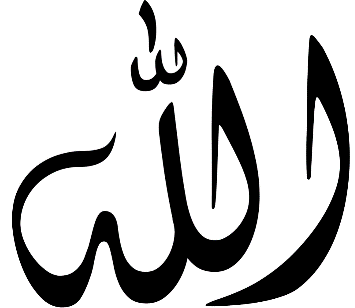 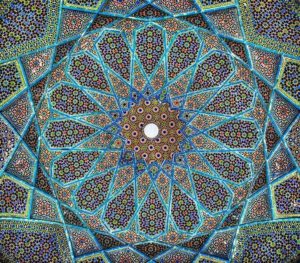     Key Knowledge	Muslims believe in one God, called Allah in Arabic.Muslims believe that Allah spoke to a man called Muhammad  giving him the words of the Quran.The Quran is written in a language called ArabicMuslims all say the Shahadah daily.  The words of the Shahadah are in Arabic. They translate as, “There is only one called Allah and Muhammad  is his messenger’. These are the first words that are whispered to a new baby.Muslims never have pictures of Allah or Muhammad.  Their holy places, called mosques, are often decorated with patterns.Muslims have 99 names for Allah. Each name shows one of his characteristics.Muslims use stories about the way that Muhammad lived to help them live their own lives well.Key vocabularyKey vocabularyIslamThe name of the religion followed by MuslimsMuslimA person who follows the religion of IslamAllah The name given to God in IslamMuhammadA prophet – the founder of IslamThe QuranThe holy book of IslamShahadahThe words that Muslims say to show their beliefs